Урок   математики во 2 классе по программе «Школа XXI века»Тема: Прямоугольник. Квадрат.Цели: Создать условия для  введения определения прямоугольника; квадрата (как прямоугольника с равными сторонами).Результаты:Личностные: Создать условия для формирования умения   принимать учебные цели, проявлять желание учиться (ЛУУД3);  признавать собственные ошибки. Сопоставлять собственную оценку своей деятельности с оценкой её товарищами, учителем(ЛУУД7)Регулятивные: Самостоятельно организовывать своё рабочее место (РУУД1) ; определять цель учебной деятельности с помощью учителя (РУУД3); осуществлять само- и взаимопроверку работ (РУУД6); Познавательные: Ориентироваться в учебниках (система обозначений, структура текста, рубрики, словарь, содержание (ПУУД 1); наблюдать и самостоятельно делать простые выводы (ПУУД7);  ПУУД 8: Выполнять задания по аналогии. Коммуникативные: Участвовать в диалоге; слушать и понимать других, реагировать на реплики, задавать вопросы, высказывать свою точку зрения. (КУУД4); выслушивать партнёра, договариваться и приходить к общему решению, работая в паре. (КУУД5).Оборудование: учебник «Математика» (В.Рудницкая, Т.Юдачёва), презентация, печатная тетрадь № 2 (В.Рудницкая, Т.Юдачёва), фишкиДома  №15, 17,  стр.114 Этапы урокаСодержание урокаДеятельность учащихсяУУД1 Мотивация (самоопределение к учебной деятельности)- Проверьте всё ли готово у вас к уроку: учебник, тетрадь, ручка, линейка, простой и цветные карандаши..эмоциональный настрой на урокРУУД1ЛУУД32. Минутка чистописания.- Откройте тетради, запишите число. - Пропишите число 64. Подчеркните те цифры, которые у вас получилось написать правильно.- Сегодня вы прописали  число 64. Что вы можете о нём сказать?(двузначное, т.к. в записи используют два знака (две цифры); чётное; в числе 64 шесть десятков и  4 единицы; соседи числа 63 и 65)- Можно ли получить число 64 с помощью умножения двух однозначных чисел?ПрописываютРУУД1РУУД63. Устный счётФиз.минутка1.Игра «Превращайка».- Я называю число, а вы его превращаете в другое по цепочке, выполняя задания: (9,6,3)Увеличь в 3  разаУменьши в 3 разаУвеличь на 3Уменьши на 3          2. Решение задачи.У геометрической фигуры было 4 угла. Но ей очень завидовал треугольник. Ночью он подобрался к фигуре и отрезал все углы.- Как думаете, остались ли углы у фигуры? Сколько их стало?На самом деле  у этой фигуры углов стало в 2 раза больше. Сколько их стало?- Как узнали?- Я предлагаю проверить ваше решение практически. - Выберите из данных фигур те, которым мог завидовать треугольник. Почему он им завидовал?- Выполните то, на что решился треугольник. Верно ли вы решили задачу?- Почему треугольнику не удалось отомстить?3.Геометрический материал.- Рассмотрите геометрические фигуры. Дайте им название.- Оцените свою работу на устном счёте27,18,93,2,112,9,66,3,0Оценивают работуВысказывают своё мнение8 углов4 х 2Выбирают четырёхугольникиОтрезают углыСравнивают с решениемМнение детейДают названия геометрическим фигурамПУУД8ПУУД1ЛУУД7ПУУД7РУУД64. Сообщение темы, постановка учебной задачи- Назовите номера четырёхугольников (тот же слайд).- Можно ли их распределить по группам? Распределите. - Сколько групп у вас получилось? По какому признаку вы распределяли?- Как вы думаете, с какой из этих групп мы будем работать? Сформулируйте тему.Тема: Прямоугольник. Квадрат.- Чему научимся?Цель: Различать, выделить особенности.ЧитаютОтвечаютФормулируют тему и цели под руководством учителяЛУУД3КУУД4РУУД35. «Открытие» нового знания.1. Установление различий и сходства.- На прошлом уроке мы вывели с вами определения прямоугольника и квадрата. Повторите их.- Чтобы сходства и различия были хорошо видны, возьмём в помощники таблицу: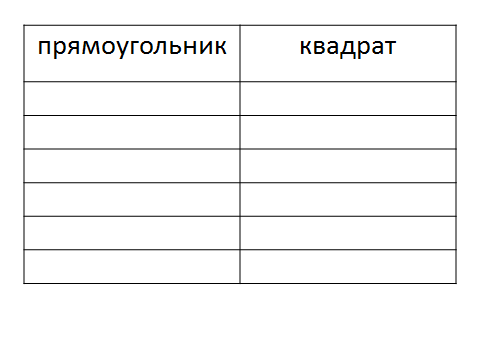 - Заполним её. (фронтально)- А теперь проанализируем. В чём сходства? В чём различия?- Что нового вы «открыли» для себя?Работают под руководством учителяПУУД1КУУД5ПУУД76. Первичное осмысление и закрепление.1.Работа в печатной тетради.Стр.56 № 1, № 2, № 3 (самостоятельно с последующей проверкой)2.Оценивание  результата.- Просигнализируйте с помощью смайликов, как вы оцениваете понимание нового материала:Красный – я научился различать прямоугольник и квадрат Зелёный – нужно ещё поработатьСиний – очень сложно для меняРаботают самостоятельно с последующей проверкойОценивают понимание нового материалаРУУД67 . Повторение пройденного материала.1. Решение задач.№ 19 стр.114- Прочитайте. Что это? Почему?- Запишем задачу кратко:1 к. -18 к.2 к.-  ? треть от 183 к. -? В 2 раза б., чем во втором    ?Двор – 14 к.
- Во сколько действий эта задача?-  Что найдёте первым?- Каким действием? Как?(и так далее)- Запишите решение.Решение:18:3=6(к.) – во втором курятнике6 х 2 =12 (к.) – в третьем18 + 6 + 12 + 14 = 50(к.) – у фермера курОтвет: 50 кур2.Самостоятельная работа.№ 16 стр.114 Работают под руководством учителя   КУУД4ПУУД1ЛУУД7Итог урока и рефлексия- Какую цель ставили на урок?- Достигли мы её?- Кому было трудно? Почему?- Оцените свою работу, подняв соответствующий смайликКУУД4